                                                                                                              T.C.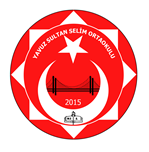 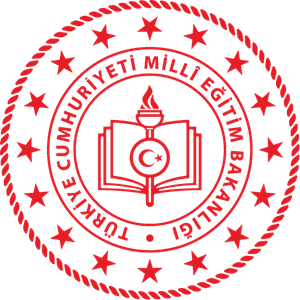 BİRECİK KAYMAKAMLIĞIYAVUZ SULTAN SELİM ORTAOKULU MÜDÜRLÜĞÜ                  2019-2023 STRATEJİK PLANI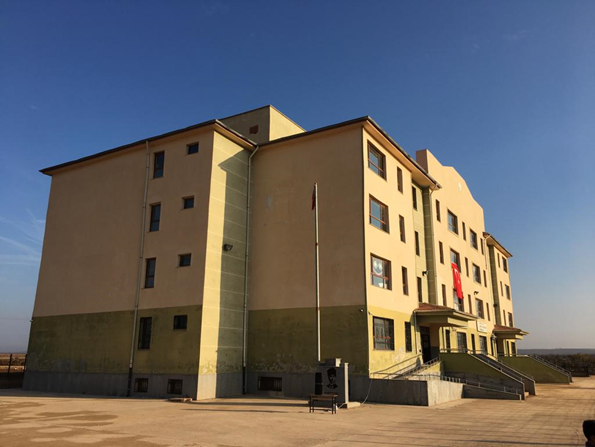                              ŞANLIURFA/ BİRECİK                                       2019-2023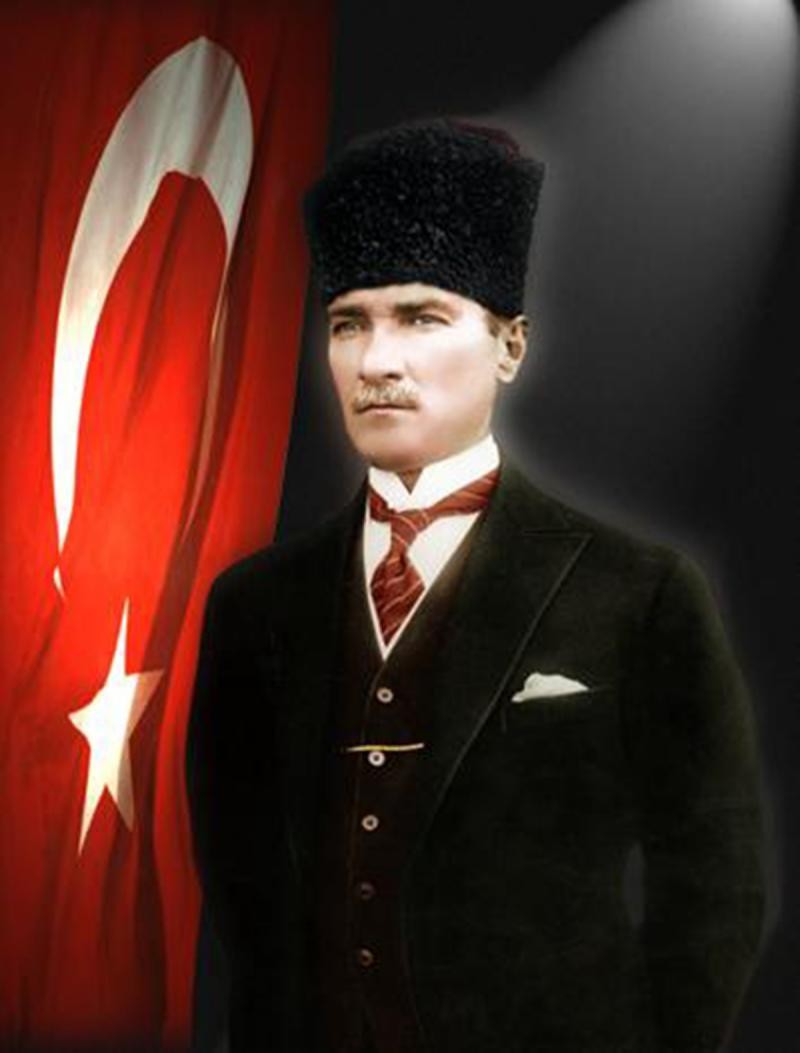 İcra eden, tatbik eden; karar verenden daima daha kuvvetlidir.        M. Kemal Atatürk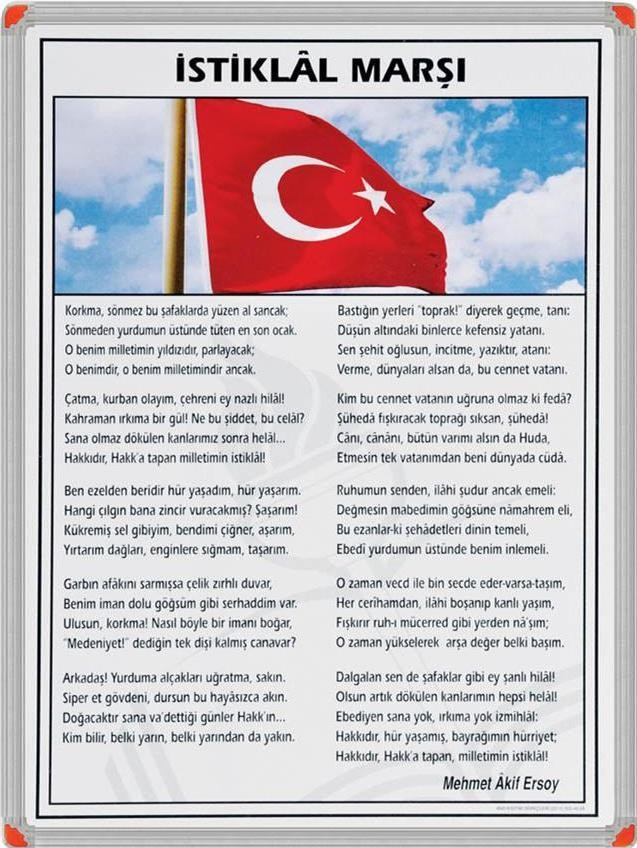 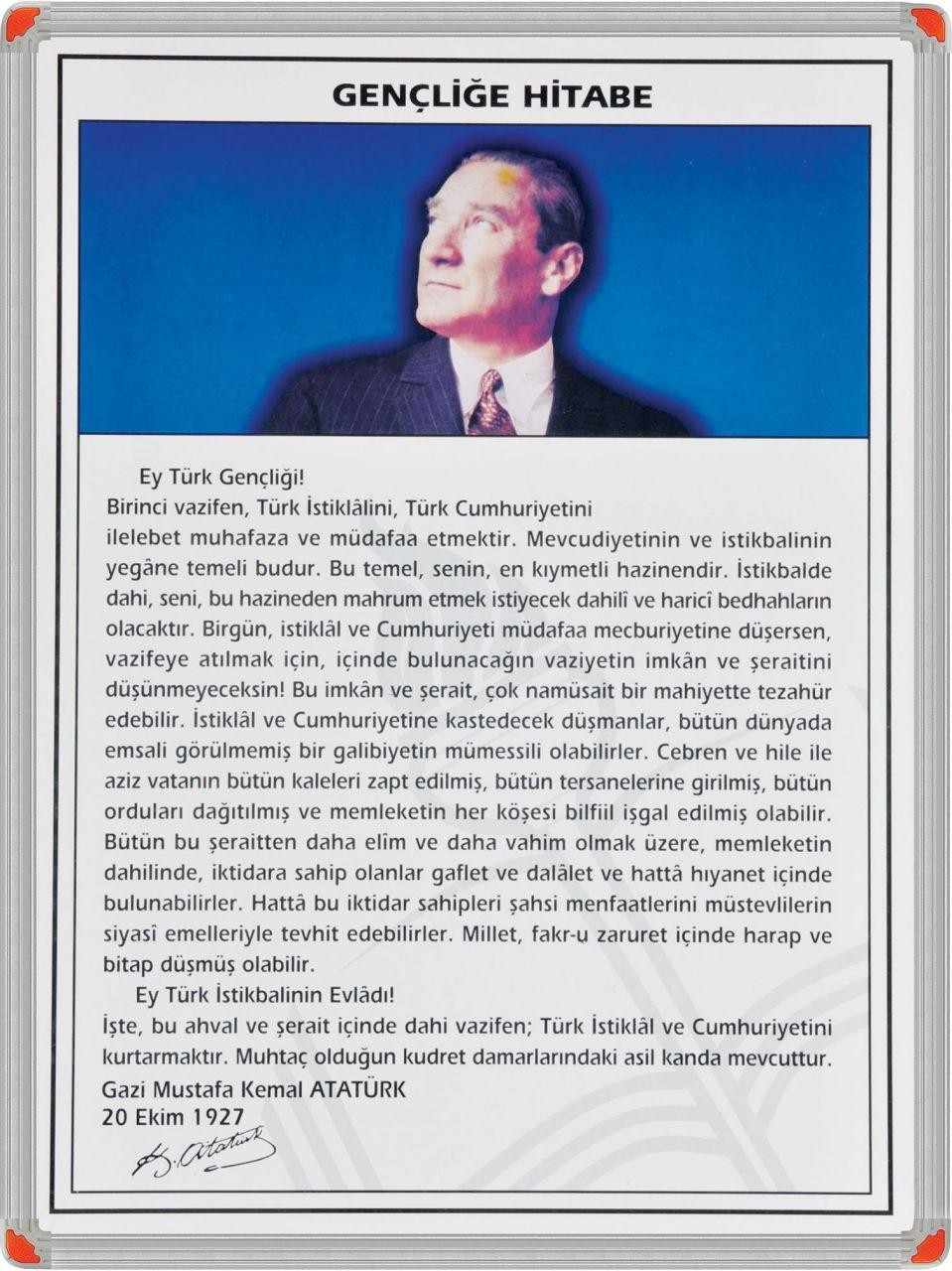 Sunuş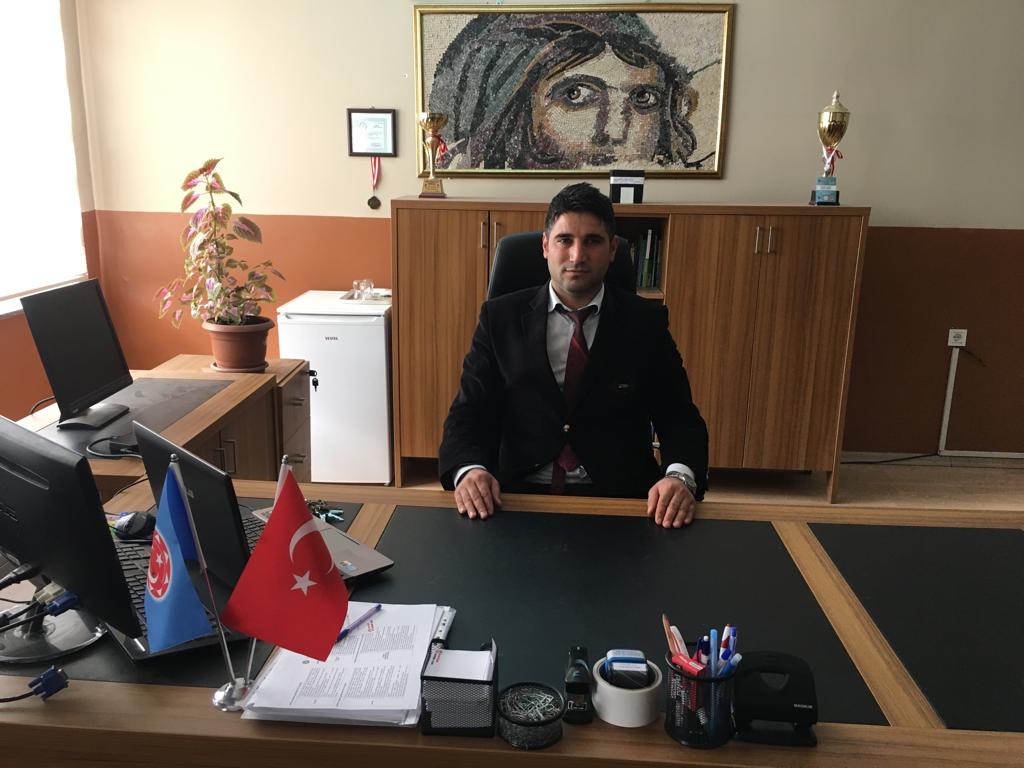 Eğitimin amacı herkesin tam ve fırsat eşitliği içinde, bireylerin yaşam projelerini hayata geçirmesini zenginleştirecek potansiyellerle donatımını sağlamak, onları girişimde bulunmaktan ve sorumluluk yüklenmekten kaçınmayan, eleştirel düşünme becerilerine sahip aktif yurttaşlar olmaya yönlendirmek, insan hakları, demokrasi ve çevresel, kültürel ve estetik değerler konusunda duyarlı olmalarını sağlamaktır.5018 Sayılı Kamu Mali Yönetimi ve Kontrol Kanunu doğrultusunda oluşturulan, stratejik plan hazırlama ile kalkınma planları ve programlarda yer alan politika ve hedefler doğrultusunda kamu kaynaklarının etkili, ekonomik ve verimli bir şekilde elde edilmesi ve kullanılması amaçlanmıştır. Yavuz Sultan Selim Ortaokulu Müdürlüğü ülke kaynaklarının en etkin ve verimli kullanılması için stratejik yönetim anlayışıyla; kurum kültürü ve kimliğinin oluşturulmasını sağlarken yönetim ve organizasyon anlamında kendini gerçekleştirirken kaynak kullanımı konusunda ekonomik, verimli, etkin ve etkili olacaktır. Okulumuz, eğitim ve öğretimde bölgesinde saygın bir yer almış olup, bu yönde çalışmalarını tüm kadrosuyla daha da ileriye götürmeye kararlıdır.2019-2023 Yavuz Sultan Selim Ortaokulu Müdürlüğü Stratejik Planına katkı sağlayan okulumuz çalışanları ve paydaşları ile okulumuz Stratejik Plan Hazırlama Ekibine ve  Stratejik Plan Üst Kuruluna teşekkür ederim.                              Okul Müdürü                                                                                                                                   Mahmut MURAT                                                              İçindekilerEKLER:BÖLÜM IGİRİŞ ve PLAN HAZIRLIK SÜRECİ2019-2023 dönemi stratejik plan hazırlanması süreci Üst Kurul ve Stratejik Plan Ekibinin oluşturulması ile başlamıştır. Ekip tarafından oluşturulan çalışma takvimi kapsamında ilk aşamada durum analizi çalışmaları yapılmış ve durum analizi aşamasında paydaşlarımızın plan sürecine aktif katılımını sağlamak üzere paydaş anketi, toplantı ve görüşmeler yapılmıştır.Durum analizinin ardından geleceğe yönelim bölümüne geçilerek okulumuzun amaç, hedef, gösterge ve eylemleri belirlenmiştir. Çalışmaları yürüten ekip ve kurul bilgileri altta verilmiştir.STRATEJİK PLAN ÜST KURULUBÖLÜM IIDURUM ANALİZİDurum analizi bölümünde okulumuzun mevcut durumu ortaya konularak neredeyiz sorusuna yanıt bulunmaya çalışılmıştır.Bu kapsamda okulumuzun/kurumuzun kısa tanıtımı, okul/kurum künyesi ve temel istatistikleri, paydaş analizi ve görüşleri ile okulumuzun/kurumumuzun Güçlü Zayıf Fırsat ve Tehditlerinin (GZFT) ele alındığı analize yer verilmiştir.                  Okulun/Kurumun Kısa TanıtımıOkulumuz Şanlıurfa ili Birecik ilçesi Kural mahallesinde bulunmaktadır. Okulumuz 1952 yılında Kural İlkokulu adı altında eğitim-öğretim faaliyetlerine başlamıştır. 1999 yılında okulumuz artan ihtiyaçtan dolayı ortaokulda eklenerek Yavuz Sultan Selim İlköğretim okulu olmuştur. 2015 yılında da okul yetersiz kaldığından ortaokul kısmı ilkokula 200 metre uzaklıktaki yeni binaya taşınmış ve eğitim- öğretime bu binada devam etmektedir. Okulumuzun yapımı T.C. Milli Eğitim Bakanlığı tarafından yaptırılmış ve 2015 yılında eğitim-öğretim hayatına başlamıştır. Yavuz sultan selim ortaokulu 2016 yılında faaliyete geçen Yavuz Sultan Selim İmam Hatip Ortaokulunu bünyesinde bulundurmaktadır.Okulumuzun bulunduğu köyde yükseköğrenimini tamamlayan kişi sayısı çok azdır. Köyün geçim kaynağı tarım ve nakliyeciliğe dayanmaktadır. Köyümüz yaklaşık olarak 800 hane ve 9700 nüfusu bulunmaktadır. 520 civarında öğrencisi olan okulda devamsızlık oranı çok yüksektir. Okulumuzda tam gün eğitim verilmektedir. 24 derslikli okulumuzda 30 öğretmen görev yapmaktadır.Okulumuz adını aldığı Türk büyüğü YAVUZ SULTAN SELİM Han’ın adını yaşatmak ve vatanımıza, milletimize, bayrağımıza bağlı, Atatürk ilke ve inkılâplarını özümsemiş insanlar yetiştirmek için eğitim camiasında yerini almış, hedef ve ilkelerini belirleyerek çalışmalarını sürdürmektedir. Kurumumuz Milli Eğitim Bakanlığı 'na bağlı 5-8 sınıf aralığındaki öğrencilerinin eğitim öğretim faaliyetlerinin yürütüldüğü 20 dersliğe sahip olan bir temel eğitim kurumudur. Okulumuzda ana sınıfı öğrencileri de dahil olmak üzere toplam 346 öğrenci öğrenim görmektedir. Eğitim öğretim faaliyetleri kurumumuza ait 4 katlı müstakil binada yürütülmektedir. Okulumuzda halen 2 yönetici, 20 kadrolu öğretmen görev yapmaktadır. Okulumuzda eğitim ve öğretim çalışmalarının yanı sıra çeşitli faaliyetler de yürütülmektedir. Öğrencilerimizin bilimsel çalışmalara ilgili duymalarını teşvik amacıyla 2017-2018 eğitim öğretim yılında 4006 Tübitak Bilim Fuarı projesi, 2018-2019 eğitim öğretim yılında 4006 Tübitak Bilim Fuarı projesi başvurusu gerçekleştirilmiştir.               Okulumuz ilçe merkezine 35 km, Şanlıurfa İlimize ise 60 km mesafededir. Öğretmenlerimizin bir kısmı servisle gidiş –dönüş yaparak ilçe merkezinden gelmektedir. Kural köyünde 2007 yılında          MEB-AB Projesi olarak inşa edilen 10 kişi kapasiteli  lojmanda şu an için 2 öğretmen ikamet etmektedir                    OKULUN/KURUMUN ÖZELLİKLERİ:                    Okulumuzun Bina Durumu:                     Okulumuz bodrum katı ile birlikte betonarme 4 kat olup 24 dersliklidir.       Laboratuar ve Araç Gereç Durumu: Fen laboratuvarında gerekli tüm malzemeler bulunmaktadır.       Atölye Durumu:       : Yok       Depo-Arşiv  : Bodrum katında var       Spor Salonu:             : Yok       İdari Oda:                  : 2 adet müdür 1 adet müdür yardımcısı odası vardır.       Sosyal faaliyetler için ayrılmış yer: 1 adet çok amaçlı salon ,1adet Görsel sanatlar atölyesi,1 adet santraç odası.       Bilgisayar sınıfı: Dersliklerden biri bilişim sınıfı olarak düzenlenmiştir. Bilgisayar ve malzeme ihtiyacı vardır.       Okul Bahçesi durumu: Okul bahçesi taşlık bir zemine sahiptir, bahçede beton basketbol ve voleybol  sahası bulunmaktadır.Aynı sahada futbolda oynanabilmektedir.                                                                      ÖNSÖZStratejik plan, günümüz gelişim anlayışının geçmişteki anlayışlardan en belirgin farkının göstergesidir. Zira stratejik plan yaklaşımı geleceğe hazır olmayı değil, geleceği planlamayı hedefleyen bir yaklaşımdır. Bir anlamda geleceği bugünde yaşamaktır.Planı hazırlayacak olan ekip belirlenirken her alanı temsil edecek bir temsilcinin olmasına dikkat edilmiştir. Bu amaçla okulumuzun stratejik planlama çalışmasına önce durum tespiti, yani okulun GZFT analizi yapılarak başlanmıştır. Güçlü-zayıf yönler, tehdit-fırsatlar her alan ve okul için ayrıca belirlenmiştir. Bu bulgular ile tümevarım yöntemi kullanılarak okulun çözüm bekleyen problemleri tespit edilmiştir. Ayrıca kurumun gelişim süreci incelenerek başarıların ve faaliyetlerin arttırılmasına yönelik hedefler planda yer almıştır. Bu süreçte okulun amaçları, hedefleri, hedeflere ulaşmak için gerekli stratejiler, eylem planı ve sonuçta başarı veya başarısızlığın göstergeleri ortaya konulmuştur. Denilebilir ki GZFT analizi bir kilometre taşıdır okulumuzun bugünkü resmidir ve stratejik planlama ise bugünden yarına nasıl hazırlanmamız gerektiğine dair kalıcı bir belgedir.Daha sonra GZFT sonuçlarına göre stratejik planlama aşamasına geçilmiştir. Bu süreçte okulun amaçları, hedefleri, hedeflere ulaşmak için gerekli stratejiler, eylem planı ve sonuçta başarı veya başarısızlığın göstergeleri ortaya konulmuştur. Denilebilir ki GZFT analizi bir kilometre taşıdır okulumuzun bugünkü resmidir ve stratejik planlama ise bugünden yarına nasıl hazırlanmamız gerektiğine dair kalıcı bir belgedir.Hedeflerin belirlenmesinde kurum misyon ve vizyonu temel alınmış, ileriye yönelik stratejik planlar bu doğrultuda yapılmıştır. Yapılan stratejik planlama ile geçmişi değerlendirerek, geleceğe yönelik planlı adımlar oluşturulmuştur. Bu planlama ile kurumumuzu eğitim öğretim camiasında kaliteli ve aranan bir kurum haline getirmek başlıca hedefimiz olmuştur.Stratejik Planlama EkibiOkulun/Kurumun Mevcut Durumu: Temel İstatistiklerOkul/Kurum KünyesiOkulumuzun/Kurumumuzun temel girdilerine ilişkin bilgiler altta yer alan okul künyesine ilişkin tabloda yer almaktadır.Temel Bilgiler Tablosu- Okul/Kurum KünyesiÇalışan BilgileriOkulumuzun/Kurumumuzun çalışanlarına ilişkin bilgiler altta yer alan tabloda belirtilmiştir.Çalışan Bilgileri TablosuOkulumuz/Kurumumuz Bina ve AlanlarıOkulumuzun/Kurumumuz binası ile açık ve kapalı alanlarına ilişkin temel bilgiler altta yer almaktadır.Okul/Kurum Yerleşkesine İlişkin BilgilerSınıf ve Öğrenci BilgileriOkulumuzda yer alan sınıfların öğrenci sayıları alttaki tabloda verilmiştir.Donanım ve Teknolojik KaynaklarımızTeknolojik kaynaklar başta olmak üzere okulumuzda bulunan çalışır durumdaki donanım malzemesine ilişkin bilgiye alttaki tabloda yer verilmiştir.Teknolojik Kaynaklar TablosuGelir ve Gider BilgisiOkulumuzun/Kurumumuzun genel bütçe ödenekleri, okul aile birliği gelirleri ve diğer katkılarda dâhil olmak üzere gelir ve giderlerine ilişkin son iki yıl gerçekleşme bilgileri alttaki tabloda verilmiştir.PAYDAŞ ANALİZİOkulumuzun/Kurumumuzun temel paydaşları öğrenci, veli ve öğretmen olmakla birlikte eğitimin dışsal etkisi nedeniyle okul çevresinde etkileşim içinde olunan geniş bir paydaş kitlesi bulunmaktadır. Paydaşlarımızın görüşleri anket, toplantı, dilek ve istek kutuları, elektronik ortamda iletilen önerilerde dâhil olmak üzere çeşitli yöntemlerle sürekli olarak alınmaktadır.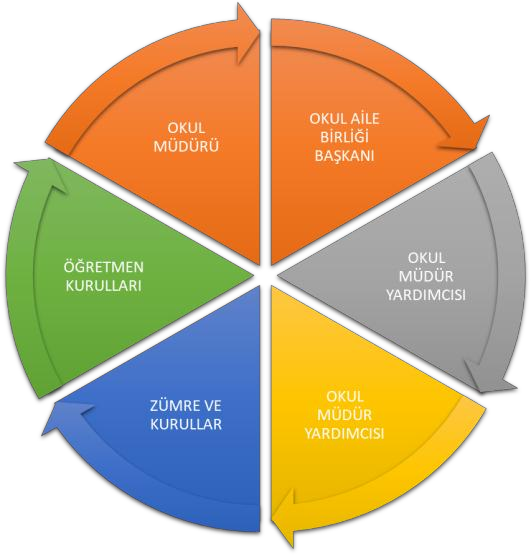 Paydaş anketlerine ilişkin ortaya çıkan temel sonuçlara altta yer verilmiştir:Öğrenci/Kursiyer Anketi Sonuçları:ÖĞRENCİ GÖRÜŞ VE DEĞERLENDİRMELERİ ANKET FORMU VERİ ANALİZİTABLO 2. Öğrenci görüş ve değerlendirmeleri anket formu yüzdelik oranlarTABLO 3. Öğrenci görüş ve değerlendirmeleri anket formu yüzdelik oranlara göre olumlu olanlar mavi, olumsuz olanlar kırmızı ile gösterilmiştir.TABLO 4. Öğrenci görüş ve değerlendirmeleri anket formunda öğrencilerin yazılı ifadelerinin okulun olumlu ve olumsuz yönlerinin sınıflandırılması.Öğretmen Anketi Sonuçları:Veli Anketi Sonuçları: Olumlu Yönlerimiz:-Okulumuzda yeterli miktarda kültürel ve sanatsal faaliyetler düzenlenmektedir.-Öğrencilerimize ilgili konularda gerekli rehberlik hizmeti verilmektedir.-İhtiyaç duyduğumda okulumuz çalışanlarıyla rahatlıkla görüşülebilmektedir.-Okulumuz ile ilgi durumlar zamanında veli ve öğrencilere duyurulmaktadır.-Okulumuza iletilen şikayetler ve istekler dikkate alınmaktadır.-Okulumuz öğretmenleri yenilikçi ve farklı yaklaşımlarla ders işlemektedir.Okulumuz veliler tarafından sevilmektedir.-Okul teknik yönden yeterli araç gereç ve donanıma sahiptir.-Okul her zaman temiz ve bakımlıdır-Okul binası ve diğer fiziki alanlar yeterlidir. Olumsuz Yönlerimiz: -Bizleri ilgilendiren konularda istek ve görüşlerimiz her zaman dikkate alınmamaktadır.-Öğretmenler arasında ve öğretmen veli arasında yetersiz işbirliği.GZFT (Güçlü, Zayıf, Fırsat, Tehdit) AnaliziOkulumuzun temel istatistiklerinde verilen okul künyesi, çalışan bilgileri, bina bilgileri, teknolojik kaynak bilgileri ve gelir gider bilgileri ile paydaş anketleri sonucunda ortaya çıkan sorun ve gelişime açık alanlar iç ve dış faktör olarak değerlendirilerek GZFT tablosunda belirtilmiştir. Dolayısıyla olguyu belirten istatistikler ile algıyı ölçen anketlerden çıkan sonuçlar tek bir analizde birleştirilmiştir.Okulun/Kurumun güçlü ve zayıf yönleri donanım, malzeme, çalışan, iş yapma becerisi, kurumsal iletişim gibi çok çeşitli alanlarda kendisinden kaynaklı olan güçlülükleri ve zayıflıkları ifade etmektedir ve ayrımda temel olarak müdürü/müdürlüğü kapsamından bakılarak iç faktör ve dış faktör ayrımı yapılmıştır.İçsel FaktörlerGüçlü YönlerZayıf YönlerDışsal Faktörler FırsatlarTehditlerGelişim ve Sorun AlanlarıGelişim ve sorun alanları analizi ile GZFT analizi sonucunda ortaya çıkan sonuçların planın geleceğe yönelim bölümü ile ilişkilendirilmesi ve buradan hareketle hedef, gösterge ve eylemlerin belirlenmesi sağlanmaktadır.Gelişim ve sorun alanları ayrımında eğitim ve öğretim faaliyetlerine ilişkin üç temel tema olan Eğitime Erişim, Eğitimde Kalite ve Kurumsal Kapasite kullanılmıştır.Eğitime Erişim: Öğrencinin eğitim faaliyetine erişmesi ve tamamlamasına ilişkin süreçleri,Eğitimde Kalite: Öğrencinin akademik başarısı, sosyal ve bilişsel gelişimi ve istihdamı da dâhil olmak üzere eğitim ve öğretim sürecinin hayata hazırlama evresini,Kurumsal Kapasite: Kurumsal yapı, kurum kültürü, donanım, bina gibi eğitim ve öğretim sürecine destek mahiyetinde olan kapasiteyi belirtmektedir.Gelişim ve Sorun AlanlarımızBÖLÜM III                                      (MİSYON, VİZYON VE TEMEL DEĞERLER)Okul/Kurum Müdürlüğümüzün Misyon, vizyon, temel ilke ve değerlerinin oluşturulması kapsamında öğretmenlerimiz, öğrencilerimiz, velilerimiz, çalışanlarımız ve diğer paydaşlarımızdan alınan görüşler, sonucunda stratejik plan hazırlama ekibi tarafından oluşturulan Misyon, Vizyon, Temel Değerler; Okulumuz/Kurulumuz üst kurulana sunulmuş ve üst kurul tarafından onaylanmıştır.VİZYONUMUZ      Milli Eğitimin gereği olarak Yavuz Sultan Selim Ortaokulu’nda eğitimlerini alan öğrencilerimizi, Atatürk ilkeleri ve inkılâplarına bağlı, akılcı, hoşgörülü ve yaratıcı düşünmeyi bilen, iyi bir insan ve iyi bir vatandaş olarak yetişmelerini sağlamanın yanı sıra ülkemizin ihtiyaç duyduğu din, bilim, sanat ve kültür alanında yetkin, hayatı yorumlayabilen, ahlaki olgunluğa sahip olarak bir üst kuruma hazırlamayı ve ‘’Eğitimlerini  sevgi temelli, disiplin odaklı , Parolasıyla öğrenci veli memnuniyeti oluşturmadaki kararlılığı, üstün nitelikli kadrosu, modern ve öğrenci merkezli , çoklu zeka eğitimine uygun Türkiye’de model oluşturmak , sosyal , kültürel ve sportif faaliyet denince akla gelen ilk okul olmak                                                              MİSYONUMUZ   Geleceğin dünyasına şekil verecek, çalışkan, ufku geniş, sahip olduğu değerleri paylaşabilen, bütün insanlığı sevgi ile kucaklayabilecek hoşgörüye sahip, huzurun ve güvenin teminatına örnek bilgili, kültürlü, kendi değerlerini özümsemiş; yaratılanı Yaradan'dan ötürü sevebilen, sorun değil çözüm üreten, farklılıkları zenginlik kabul eden, insana ve düşünceye saygı duyan fertler yetiştirmenin yanı sıra beklentilerin en iyi şekilde karşılandığı, başarılarıyla bölgede ses getiren inandığı temel ahlaki ve toplumsal değer yargılarını esas alarak çalışan ve bir sonraki günü dünden daha iyi olan bir okul olmak.                                                                              VİZYONUMUZGelişen ve değişen teknolojiye ayak uydurabilen,Azimli,Zorluklar karşısında baş etme stratejilerini kullanabilen,İstikrarlı bir nesil yetiştirmektir.MİSYONUMUZ        Atatürk ilke ve inkılaplarına bağlı,Topluma yararlı, yaratıcı ve pozitif düşünen,                  Araştıran, çağdaş ve demokratik bireyler yetiştiren.                 Teknolojiye ayak uydurabilen,                 Ülkede ki  farklılıkları zenginlik kabul eden,                 Realist, düşünen ve  sorgulayan ,                 K anaatkar ,akılcı , sanata ve bilime önem veren bir nesil yetiştirmektir.           TEMEL DEĞERLERİMİZÖnce insan,Liyakat,Kültürel ve Sanatsal Duyarlılık ile Sportif BeceriKarşılıklı güven ve dürüstlük,Kültür öğelerine bağlılık,Sabırlı, hoşgörülü ve kararlılık,Eğitimde süreklilik anlayışı,Adaletli performans değerlendirme,Bireysel farkları dikkate almak,Kendisiyle ve çevresi ile barışık olmak,Yetkinlik, üretkenlik ve girişimcilik ruhuna sahip olmak,Doğa ve çevreyi koruma bilinci,Sürekli gelişim ve iletişimSorumluluk duygusu ve kendine güven bilincini kazandıracakÇevreye ve Canlıların Yaşam Hakkına DuyarlılıkBÖLÜM IVAMAÇ, HEDEF, PERFORMANS GÖSTERGELERİ VE EYLEMLERTEMA I: EĞİTİM VE ÖĞRETİME ERİŞİMStratejik Amaç 1:Bütün bireylerin eğitim ve öğretime adil şartlar altında erişmesini ve yine eğitim öğretimini adil şartlar altında tamamlamasını sağlamak.Stratejik Hedef 1.1. Plan dönemi sonuna kadar dezavantajlı gruplar başta olmak üzere,eğitim ve öğretimin her tür ve kademesinde katılım ve tamamlama oranlarını artırmak , uyum ve devamsızlık sorunlarını gidermektir.PERFORMANS GÖSTERGELERİEYLEM PLANITEMA II: EĞİTİM VE ÖĞRETİMDE KALİTENİN ARTIRILMASIStratejik Amaç 2:Bütün bireylere ulusal ve uluslararası ölçütlerde bilgi, beceri, tutum ve davranışın kazandırılmasına; girişimci, yenilikçi, dil becerileri yüksek, iletişime ve öğrenmeye açık, özgüven ve sorumluluk sahibi sağlıklı ve mutlu bireylerin yetişmesine imkân sağlamak.Stratejik Hedef 2.1. Öğrenme kazanımlarını takip eden ve velileri de sürece dâhil eden bir yönetim anlayışı ile öğrencilerimizin akademik başarıları ve sosyal faaliyetlere etkin katılımı artırılacaktır.PERFORMANS GÖSTERGELERİEYLEM PLANITEMA III: KURUMSAL KAPASİTEStratejik Amaç 3:Beşerî, fizikî, malî ve teknolojik yapı ile yönetim ve organizasyon yapısını iyileştirerek, eğitime erişimi ve eğitimde kaliteyi artıracak etkin ve verimli bir kurumsal yapıyı tesis etmek.Stratejik Hedef 3.1. Yönetim ve öğrenme etkinliklerinin izlenmesi, değerlendirilmesi ve geliştirilmesi amacıyla veriye dayalı yönetim yapısına geçilecektir.PERFORMANS GÖSTERGELERİEYLEM PLANIStratejik Hedef 3.2. Eğitim ve öğretim hizmetlerinin etkin sunumunu sağlamak için; yönetici, öğretmen ve diğer personelin kişisel ve mesleki becerilerini geliştirerek hakkaniyetli bir şekilde ödüllendirilmesi sağlanacaktır.PERFORMANS GÖSTERGELERİEYLEM PLANIBÖLÜMMALİYETLENDİRME2019-2023 Stratejik Planı Faaliyet/Proje Maliyetlendirme TablosuBÖLÜM                                             İZLEME VE DEĞERLENDİRMEOkulumuz/Kurumumuz Stratejik Planı izleme ve değerlendirme çalışmalarında 5 yıllık Stratejik Planın izlenmesi ve 1 yıllık gelişim planın izlenmesi olarak ikili bir ayrıma gidilecektir.Stratejik planın izlenmesinde 6 aylık dönemlerde izleme yapılacak denetim birimleri, il ve ilçe millî eğitim müdürlüğü ve Bakanlık denetim ve kontrollerine hazır halde tutulacaktır.Yıllık planın uygulanmasında yürütme ekipleri ve eylem sorumlularıyla aylık ilerleme toplantıları yapılacaktır. Toplantıda bir önceki ayda yapılanlar ve bir sonraki ayda yapılacaklar görüşülüp karara bağlanacaktır.EKLER: Öğretmen, öğrenci ve veli anket örnekleri klasör ekinde olup okullarınızda uygulanarak sonuçlarından paydaş analizi bölümü ve sorun alanlarının belirlenmesinde yararlanabilirsiniz.Üst Kurul BilgileriÜst Kurul BilgileriEkip BilgileriEkip BilgileriAdı SoyadıUnvanıAdı SoyadıUnvanıMahmut MURATMüdürSertaç SEKMENMüdür Yrd.Sertaç SEKMENÖğretmenCihat YAKAÖğretmenİshak KOSLAKÖğretmenFatma ARICANÖğretmenResul SAYGILIÖğretmen Yasemin KALAYCIÖğretmenMustafa ÇAMRehber Öğretmenİlker Berat BALIKCIÖğretmenVeysi UYSALOkul AileBirliği Başkanıİli: Şanlıurfaİli: Şanlıurfaİli: Şanlıurfaİli: Şanlıurfaİli: Şanlıurfaİlçesi: Birecikİlçesi: Birecikİlçesi: Birecikİlçesi: BirecikAdres:KURAL MAH. YAVUZ SULTAN SELİM (KURAL) KÜME EVLERİ YAVUZ SULTAN SELİM ORTA OK. BLOK NO: 96 İÇ KAPI NO: 1KURAL MAH. YAVUZ SULTAN SELİM (KURAL) KÜME EVLERİ YAVUZ SULTAN SELİM ORTA OK. BLOK NO: 96 İÇ KAPI NO: 1KURAL MAH. YAVUZ SULTAN SELİM (KURAL) KÜME EVLERİ YAVUZ SULTAN SELİM ORTA OK. BLOK NO: 96 İÇ KAPI NO: 1KURAL MAH. YAVUZ SULTAN SELİM (KURAL) KÜME EVLERİ YAVUZ SULTAN SELİM ORTA OK. BLOK NO: 96 İÇ KAPI NO: 1Coğrafi Konum (link):Coğrafi Konum (link):TelefonNumarası:05444328590054443285900544432859005444328590Faks Numarası:Faks Numarası:------e- PostaAdresi:742109@meb.k12.tr742109@meb.k12.tr742109@meb.k12.tr742109@meb.k12.trWeb sayfası adresi:Web sayfası adresi:yavuzsultanselimilkokul.meb.k12.tryavuzsultanselimilkokul.meb.k12.trKurumKodu:742109742109742109742109Öğretim Şekli:Öğretim Şekli:(Tam Gün)(Tam Gün)Okulun/KurumunHizmete Giriş Tarihi : 2015Okulun/KurumunHizmete Giriş Tarihi : 2015Okulun/KurumunHizmete Giriş Tarihi : 2015Okulun/KurumunHizmete Giriş Tarihi : 2015Okulun/KurumunHizmete Giriş Tarihi : 2015Toplam ÇalışanSayısıToplam ÇalışanSayısı    23    23Öğrenci Sayısı:Öğrenci Sayısı:Kız 149 149Öğretmen SayısıKadın1010Öğrenci Sayısı:Öğrenci Sayısı:Erkek197197Öğretmen SayısıErkek1111Öğrenci Sayısı:Öğrenci Sayısı:Toplam 347 347Öğretmen SayısıToplam2121Derslik Başına DüşenÖğrenci SayısıDerslik Başına DüşenÖğrenci SayısıDerslik Başına DüşenÖğrenci SayısıDerslik Başına DüşenÖğrenci Sayısı:23.13Şube Başına Düşen ÖğrenciSayısıŞube Başına Düşen ÖğrenciSayısıŞube Başına Düşen ÖğrenciSayısı:23,13Öğretmen Başına DüşenÖğrenci SayısıÖğretmen Başına DüşenÖğrenci SayısıÖğretmen Başına DüşenÖğrenci SayısıÖğretmen Başına DüşenÖğrenci Sayısı:19,27Şube Başına 30’dan FazlaÖğrencisi Olan Şube SayısıŞube Başına 30’dan FazlaÖğrencisi Olan Şube SayısıŞube Başına 30’dan FazlaÖğrencisi Olan Şube Sayısı:0Öğrenci Başına Düşen Toplam Gider MiktarıÖğrenci Başına Düşen Toplam Gider MiktarıÖğrenci Başına Düşen Toplam Gider MiktarıÖğrenci Başına Düşen Toplam Gider Miktarı         -Öğretmenlerin Kurumdaki Ortalama Görev SüresiÖğretmenlerin Kurumdaki Ortalama Görev SüresiÖğretmenlerin Kurumdaki Ortalama Görev Süresi4,33 YILUnvanErkekKadınToplamOkul Müdürü ve Müdür Yardımcısı202Branş Öğretmeni111021Rehber Öğretmen101İdari Personel000Yardımcı Personel000Güvenlik Personeli000Toplam Çalışan Sayıları141024Okul/Kurum BölümleriOkul/Kurum BölümleriÖzel AlanlarVarYokOkul/Kurum Kat Sayısı4Çok Amaçlı SalonXDerslik Sayısı24Çok Amaçlı SahaXDerslik Alanları (m2)35KütüphaneXKullanılan Derslik Sayısı20Fen LaboratuvarıXŞube Sayısı16Bilgisayar LaboratuvarıXİdari Odaların Alanı (m2)35İş AtölyesiXÖğretmenler Odası (m2)35Beceri AtölyesiXOkul/Kurum Oturum Alanı (m2)2400PansiyonXOkul/Kurum Bahçesi (Açık Alan) (m2)3600Sanatsal, bilimsel ve sportif amaçlıtoplam alan (m2)1000Kantin (m2)0Tuvalet Sayısı21Diğer (………….)SINIFIKızErkekToplamSINIFIKızErkekToplamANA SINIFI A127197/A715225/A1114257/B715225/B1412267/C1111225/C1112237/D1012226/A1014248/A915246/B1110218/B1014246/C12921  8/C91524  8/D81624Akıllı Tahta Sayısı0TV Sayısı0Masaüstü Bilgisayar Sayısı1Yazıcı Sayısı0Taşınabilir Bilgisayar Sayısı0Fotokopi Makinası Sayısı2Projeksiyon Sayısı1İnternet Bağlantı Hızı     _Ses sistemi  1YILLARGELİR MİKTARIGİDER MİKTARI2016--2017--2018--MADDELERKATILMA DERCESİKATILMA DERCESİKATILMA DERCESİKATILMA DERCESİKATILMA DERCESİKATILMA DERCESİMADDELERKesinlikle KatılıyorumKatılıyorumKararsızımKısmen KatılıyorumKatılmıyorumKatılımcı Sayısı1-Öğretmenlerimle ihtiyaç duyduğumda rahatlıkla görüşebilirim.87462318131922-Okul müdürü ile ihtiyaç duyduğumda rahatlıkla konuşabiliyorum.63553018211923-Okulun rehberlik servisinden yeterince yararlanabiliyorum.93472119121924-Okula ilettiğimiz öneri ve isteklerimiz dikkate alınır.87403119151925-Okulda kendimi güvende hissediyorum.93362516221926-Okulda öğrencilerle ilgili alınan kararlarda bizlerin görüşleri alınır.67404518221927-Öğretmenler yeniliğe açık olarak derslerin işlenişinde çeşitli yöntemler kullanmaktadır.78572814151928-Derslerde konuya göre uygun araç gereçler kullanılmaktadır.102362020141929-Teneffüslerde ihtiyaçlarımı giderebiliyorum.1093718121619210-Okulun içi ve dışı temizdir.415545232819211-Okulun binası ve diğer fiziki mekânlar yeterlidir.614538153519212-Okul kantininde satılan malzemeler sağlıklı ve güvenlidir.35292699319213-Okulumuzda yeterli miktarda sanatsal ve kültürel faaliyetler düzenlenmektedir.814424202319214.Okulumuzun Olumlu (başarılı) Yönlerine İlişkin Görüşleriniz.Okulumuzun Olumsuz (başarısız) Yönlerine İlişkin Görüşleriniz.Okulumuzun Olumsuz (başarısız) Yönlerine İlişkin Görüşleriniz.Okulumuzun Olumsuz (başarısız) Yönlerine İlişkin Görüşleriniz.Okulumuzun Olumsuz (başarısız) Yönlerine İlişkin Görüşleriniz.Okulumuzun Olumsuz (başarısız) Yönlerine İlişkin Görüşleriniz.Okulumuzun Olumsuz (başarısız) Yönlerine İlişkin Görüşleriniz.Okulumuzun Olumsuz (başarısız) Yönlerine İlişkin Görüşleriniz. Okulun sosyal faaliyetler acısından verimli olduğu, öğretmenlerinin ilgili olduğu ve iyi ders anlattığı Okulun teknoloji kullanımı acısından eksik olduğu.bazı branş derslerinde materyal eksıği ve okulun fiziki şartlarındaki eksikliklik ve aksaklaıklar.                                            _ Okulun teknoloji kullanımı acısından eksik olduğu.bazı branş derslerinde materyal eksıği ve okulun fiziki şartlarındaki eksikliklik ve aksaklaıklar.                                            _ Okulun teknoloji kullanımı acısından eksik olduğu.bazı branş derslerinde materyal eksıği ve okulun fiziki şartlarındaki eksikliklik ve aksaklaıklar.                                            _ Okulun teknoloji kullanımı acısından eksik olduğu.bazı branş derslerinde materyal eksıği ve okulun fiziki şartlarındaki eksikliklik ve aksaklaıklar.                                            _ Okulun teknoloji kullanımı acısından eksik olduğu.bazı branş derslerinde materyal eksıği ve okulun fiziki şartlarındaki eksikliklik ve aksaklaıklar.                                            _ Okulun teknoloji kullanımı acısından eksik olduğu.bazı branş derslerinde materyal eksıği ve okulun fiziki şartlarındaki eksikliklik ve aksaklaıklar.                                            _ Okulun teknoloji kullanımı acısından eksik olduğu.bazı branş derslerinde materyal eksıği ve okulun fiziki şartlarındaki eksikliklik ve aksaklaıklar.                                            _MADDELERKATILMA DERECESİKATILMA DERECESİKATILMA DERECESİKATILMA DERECESİKATILMA DERECESİKATILMA DERECESİMADDELERKesinlikle KatılıyorumKatılıyorumKararsızımKısmen KatılıyorumKatılmıyorum1-Öğretmenlerimle ihtiyaç duyduğumda rahatlıkla görüşebilirim.,,%45,3,,%23,9%14,5%9,3%6,72-Okul müdürü ile ihtiyaç duyduğumda rahatlıkla konuşabiliyorum.%35,4%28,6%15,6%9,3%10,93-Okulun rehberlik servisinden yeterince yararlanabiliyorum.%48,4%24,4%10,9%9,8%6,24-Okula ilettiğimiz öneri ve isteklerimiz dikkate alınır.%45,3%20,8%16,1%9,2%7,85-Okulda kendimi güvende hissediyorum.%48,4%18,7%13%8,3%11,46-Okulda öğrencilerle ilgili alınan kararlarda bizlerin görüşleri alınır.%34,8%20,8%23,4%9,3%11,47-Öğretmenler yeniliğe açık olarak derslerin işlenişinde çeşitli yöntemler kullanmaktadır.%40,6%29,6%14,5%7,2%7,88-Derslerde konuya göre uygun araç gereçler kullanılmaktadır.%53,1%18,7%10,4%10,4%7,29-Teneffüslerde ihtiyaçlarımı giderebiliyorum.%56,7%19,2%9,3%6,2%8,310-Okulun içi ve dışı temizdir.%21,3%28,6%23,4%11,9%14,511-Okulun binası ve diğer fiziki mekânlar yeterlidir.%31,7%23,4%19,7%7,8%18,212-Okul kantininde satılan malzemeler sağlıklı ve güvenlidir.%18,2%15,1%13,5%4,6%48,413-Okulumuzda yeterli miktarda sanatsal ve kültürel faaliyetler düzenlenmektedir.%42,1%22,9%12,5%10,4%11,9Öğrenci Görüş ve Değerlendirmeleri Anket Sonuçlarına Göre OkulumuzunOlumlu (başarılı) YönleriÖğrenci Görüş ve Değerlendirmeleri Anket Sonuçlarına Göre OkulumuzunOlumlu (başarılı) YönleriKararsızlarÖğrenci Görüş ve Değerlendirmeleri Anket Sonuçlarına Göre Okulumuzun Olumsuz (başarısız) YönleriÖğrenci Görüş ve Değerlendirmeleri Anket Sonuçlarına Göre Okulumuzun Olumsuz (başarısız) Yönleri1-Öğretmenlerimle ihtiyaç duyduğumda rahatlıkla görüşebilirim.%69,2%14,51-Öğretmenlerimle ihtiyaç duyduğumda rahatlıkla görüşebilirim.%162-Okul müdürü ile ihtiyaç duyduğumda rahatlıkla konuşabiliyorum.%64%15,62-Okul müdürü ile ihtiyaç duyduğumda rahatlıkla konuşabiliyorum.%20,23-Okulun rehberlik servisinden yeterince yararlanabiliyorum.%72,8%10,93-Okulun rehberlik servisinden yeterince yararlanabiliyorum.%164-Okula ilettiğimiz öneri ve isteklerimiz dikkate alınır.%66,1%16,14-Okula ilettiğimiz öneri ve isteklerimiz dikkate alınır.%17,65-Okulda kendimi güvende hissediyorum.%61,1%135-Okulda kendimi güvende hissediyorum.%19,76-Okulda öğrencilerle ilgili alınan kararlarda bizlerin görüşleri alınır.%55,6%23,46-Okulda öğrencilerle ilgili alınan kararlarda bizlerin görüşleri alınır.%20,77-Öğretmenler yeniliğe açık olarak derslerin işlenişinde çeşitli yöntemler kullanmaktadır.%70,2%14,57-Öğretmenler yeniliğe açıkolarak derslerin işlenişinde çeşitli yöntemler kullanmaktadır.%15,38-Derslerde konuya göre uygun araç gereçler kullanılmaktadır.%71,8%10,48-Derslerde konuya göre uygun araç gereçler kullanılmaktadır.%17,69-Teneffüslerde ihtiyaçlarımı giderebiliyorum.%75,9%9,39-Teneffüslerde ihtiyaçlarımı giderebiliyorum.%14,510-Okulun içi ve dışı temizdir.%49,9%23,410-Okulun içi ve dışı temizdir.%26,411-Okulun binası ve diğer fiziki mekânlar yeterlidir.%55,1%19,711-Okulun binası ve diğer fiziki mekânlar yeterlidir.%2612-Okul kantininde satılan malzemeler sağlıklı ve güvenlidir.%33,3%13,512-Okul kantininde satılanmalzemeler sağlıklı ve güvenlidir.%5313-Okulumuzda yeterli miktarda sanatsal ve kültürel faaliyetler düzenlenmektedir.%65%12,513-Okulumuzda yeterli miktarda sanatsal ve kültürel faaliyetler düzenlenmektedir.%22,3Öğrenci Görüş ve Değerlendirmeleri Anketinde Öğrencilerin Yazılı olarak İfadeEttikleri Okulun Olumlu (başarılı) - Olumsuz (başarısız) YönleriÖğrenci Görüş ve Değerlendirmeleri Anketinde Öğrencilerin Yazılı olarak İfadeEttikleri Okulun Olumlu (başarılı) - Olumsuz (başarısız) Yönleri14.Okulumuzun Olumlu (başarılı) Yönlerine İlişkin Görüşleriniz.Okulumuzun Olumsuz (başarısız) Yönlerine İlişkinGörüşleriniz.Okulun düzenli olmasıOkulda yapılan etkinliklerOkulda eğlenceli öğütler verilmesiOkulun güvenli olmasıOkul temiz olduğu için hastalıklardan korunmasıRaflarda kitap olmasıEğlenceli bir okul olmasıOkulun bahçesinde oyunlar olmasıKursların olmasıProjelerin olmasıYarışmaların yapılmasıOkulda çeşitli faaliyetlerin yapılmasıÖğretmenler çok iyiBahçenin güvenli olmasıGörüşlerimin dikkate alınmasıÇim sahanın olmamasıOkul bahçe zeminin iyi olmamasıKoridorlarda gürültü olmasıKütüphanenin kullanım alanının yetersiz olmasıKantinin olamaması.Okulun fiziki ortamında ki yetersizlikler.Öğretmen Görüş ve Değerlendirmeleri Anketinde Öğretmenlerin Yazılı olarak İfadeEttikleri Okulun Olumlu (başarılı) - Olumsuz (başarısız) YönleriÖğretmen Görüş ve Değerlendirmeleri Anketinde Öğretmenlerin Yazılı olarak İfadeEttikleri Okulun Olumlu (başarılı) - Olumsuz (başarısız) Yönleri14.Okulumuzun Olumlu (başarılı) Yönlerine İlişkin Görüşleriniz.Okulumuzun Olumsuz (başarısız) Yönlerine İlişkinGörüşleriniz.1-Kurum kültürünün1-Zaman zaman iletişim yetersizliğiyerleşmiş olması2-Yetersiz rehberlik ve öğrenci tanıma2-Okulumuzun yenilik vezayıflığıgelişimlere açık olması3-Eksik sinerji ve atalet3-Deneyimli insan4-Kalorifer yakıcısı ve temizlik personelinin kaynaklarıOlmaması.4-Tercih edilen bir kurum5-Okulda teknik personelin olmamasıolması               6-Teknolojik materyal eksikliği               7-Okulumuzun şehrin merkezine uzak olması              5-Okulumuzda alınan                 8-Kitap okuma ve  planlı çalışmaların yetersiz olmasıkararların adil, tarafsız,                 9-Materyal konusunda yetersiz olmasıobjektif bir şekilde                 10-İlkokuldan gelen öğrencilerin okuma –yazma    konusunda yetersiz olmasıçalışanların katılımıyla               11-Okul öncesi öğrenciler için yeteri kadar materyal ve alanın olmamasıAlınması6-Genç ve dinamik bir kadronun olması7-Öğretmen ve yönetici işbirliği8-Ders dışı faaliyetlerin yapılması9-Güvenli bir okul yapısına sahip olması10-Personelerin birbirine bağlılığı ve dayanışma içinde olması, Okul başarısının giderek artması ve disiplin sorunların azalması11-İdarenin sorunları gidermede özverili davranışı12-Yarışma ve etkinliklerdeki okul yönetiminin desteği13-Yöneticilerimiz gayet adil ve anlayışlıdır.14-Okuma ihtiyacı için idare ve öğretmenler tarafından kütüphanenin kurulması, Satranç sınıfının olması, Tenis Odasının oluşturulması, Görsel sanatlar atölyesinin kurulmasıÖğrenciler-Öğrenci sınıf mevcutlarının uygun olması-Öğrenci devamsızlık oranının düşük olmasıÇalışanlar-Kendini geliştiren, gelişime açık ve teknolojiyi kullanan öğretmenlerin olması-Tecrübeli ve istekli öğretim kadrosunun olması.VelilerYeniliğe ve iletişime açık veli profilinin olması.Bina ve YerleşkeDerslik sayısının yeterli olmasıTeknolojik Donanım-Öğretmenlere, sınıflarda teknolojiyi materyal olarak kullanmafırsatının verilmesi,Yönetim Süreçleri-Yönetim tarafından kurum kültürünün oluşturulmuş olması- Okul kararları alınırken paydaşların görüş ve önerilerinin dikkate alınmasıİletişim SüreçleriKurum içi iletişim kanallarının açık olmasıNorm ve KadroİhtiyacıOkulumuzda yönetici ve öğretmen normlarının doluluk oranınınyüksek olmasıÖğrenciler-Öğrencilerin, oyun ihtiyaçlarını karşılayabilecekleri alanların yetersiz olması.Öğrencilerle iletişim de kültürel etkileşime maruz kalmaları.Öğrencilerin okuma alışkanlıklarının yetersizliğiÖğrencilerimizde çevre ve temizlik bilincinin yetersizliğiÇalışanlar-Öğretmenlerin mesleki gelişimlerini artırıcı faaliyetlerinin azlığıVeliler- Veli toplantılarına katılımın beklenen düzeyde olmaması- Velinin aşırı korumacılık anlayışıBina ve YerleşkeOkul çevre düzenlenmesinin yetersiz olmasıFiziki DonanımOkulumuzun fiziki alt yapısının olmayışı.(Çatının akıttması.)BütçeOkulumuzda ki eksiklikleri giderecek bütçenin  olmaması.Yönetim SüreçleriYönetici, öğretmen ve çalışanların motivasyon ve örgütsel bağlılıkdüzeylerinin düşük olması.İletişim Süreçleri   Öğrenci ve velilerle yaşanan iletişim sorunlarıPolitik- Eğitim politikalarında çok sık değişiklik yapılması ve eğitimsistemindeki düzenlemelere ilişkin pilot uygulamaların yetersizliği-Personel Politikaları nedeniyle okulumuzda ki destek personel yetersizliği ve bunu telafi edebilecek hizmet alımında yaşanan kaynak sorunu-Personel yaş ortalamasının yüksek olmasıEkonomik-Velilerin Sosyo-ekonomik düzeylerindeki farklılıklar.-Eğitim ve öğretimde kullanılan cihaz ve makinelerin onarımlarının pahalıolması dolayısıyla okulların maddi yönden zorlanmasıSosyolojik-Medyanın (tv, internet, magazin, diziler vb.) öğrenciler üzerinde olumsuz etkilerinin olması-İnsanların çocuklarının eğitimine yönelik duyarlılıklarının aynıoranda olmaması (Aile ilgisizliği)Teknolojik-Sürekli gelişen ve değişen teknolojileri takip etme zorunluluğundan doğan maddi kaynak sorunu-E-ortamın güvenliğinin tam sağlanamaması, yersiz, kötüye kullanımları ve yeni gelişen suçlarMevzuat-Yasal- Siyasi ve sendikal grupların atama ve görevlendirmelerde yasal düzenlemeler üzerinde etkili olma isteği-Mevzuatın açık, anlaşılır ve ihtiyaca uygun hazırlanmamasınedeniyle güncelleme ihtiyacının sıklıkla ortaya çıkmasıEkolojikYeni nesillerde çevre bilincine karşı duyarsızlık.Okul ve çevresini temiz ve düzenli kullanmama.Eğitime ErişimEğitimde KaliteKurumsal KapasiteOkullaşma OranıAkademik BaşarıKurumsal İletişimOkula Devam - DevamsızlıkSosyal, Kültürel veFiziksel GelişimKurumsal YönetimOkula Uyum, OryantasyonRehberlikBina ve YerleşkeÖzel Eğitime İhtiyaç DuyanBireylerİstihdam Edilebilirlik veYönlendirmeDonanımÖğretim YöntemleriTemizlik, HijyenDers araç gereçleriİş Güvenliği, Okul GüvenliğiOkul sağlığı ve hijyenTaşıma ve servis1.TEMA: EĞİTİM VE ÖĞRETİME ERİŞİM1.TEMA: EĞİTİM VE ÖĞRETİME ERİŞİM1Okullaşma Oranı / Okul öncesi eğitimde okullaşma oranı.2Okula Devam - Devamsızlık /Zorunlu eğitimden erken ayrılma.3Okula Uyum / Öğrencilere yönelik oryantasyon faaliyetlerinin yetersizliği.4Özel Eğitime İhtiyaç Duyan Bireyler / Özel eğitime ihtiyaç duyan bireylerin uyguneğitime erişiminin sağlanamaması.2.TEMA: EĞİTİM VE ÖĞRETİMDE KALİTE2.TEMA: EĞİTİM VE ÖĞRETİMDE KALİTE1Sosyal, Kültürel ve Fiziksel Gelişim / Eğitim öğretim sürecinde sanatsal, sportif vekültürel faaliyetlerin yetersizliği2Öğretim Yöntemleri / Öğretmenlere yönelik hizmet içi eğitimler3Teknolojik imkanlar / Eğitimde bilgi ve iletişim teknolojilerinin kullanımı4Rehberlik / Eğitsel, mesleki ve kişisel rehberlik hizmetleri5İstihdam Edilebilirlik ve Yönlendirme / Eğitsel değerlendirme ve tanılama çalışmaları6Okul sağlığı ve hijyen / Okul sağlığı ve hijyen eğitimi verilememesi.3.TEMA: KURUMSAL KAPASİTE3.TEMA: KURUMSAL KAPASİTE1Kurumsal İletişim / Çalışma ortamlarının iletişimi ve iş motivasyonunu sağlayacakbiçimde düzenlenmemesi.2Kurumsal İletişim / İç ve dış paydaşları ile etkin ve sürekli iletişim sağlanamaması3Kurumsal Yönetim / Kurumsal aidiyet duygusunun geliştirilmemesi4Kurumsal Yapı / Okul ve kurumların sosyal, kültürel, sanatsal ve sportif faaliyetalanlarının yetersizliği5Kurumsal Yapı / Okullardaki fiziki durumun özel eğitime gereksinim duyan öğrencilereuygunluğuNoPERFORMANS GÖSTERGESİMevcutHEDEFHEDEFHEDEFHEDEFHEDEFNoPERFORMANS GÖSTERGESİ201820192020202120222023PG.1.1.1Okul öncesi eğitimde netokullaşma oranı (5 yaş) (%)7580859095100PG.1.1.2Okula yeni başlayan öğrencilerden oryantasyoneğitimine katılanların oranı (%)909095100100100PG.1.1.3Bir eğitim ve öğretim döneminde 20 gün ve üzeri devamsızlık yapan öğrencioranı (%)5,44,84,03,52,51,5PG.1.1.4Bir eğitim ve öğretim döneminde 20 gün ve üzeri devamsızlık yapan yabancıöğrenci oranı (%)------PG.1.1.5Özel eğitime yönlendirilen bireylerin yönlendirildiklerieğitime erişim oranı (%)100100100100100100NoEYLEM İFADESİEYLEMSORUMLUSUEYLEMTARİHİ1.1.1.Kayıt bölgesinde yer alan öğrencilerin tespitiçalışması yapılacaktır.Okulİdaresi01Eylül-20 Eylül1.1.2Okula yeni başlayan öğrencilere oryantasyon eğitimi verilecektir.Ana sınıfı ve 1.SınıfÖğretmenleri01Eylül- 20 Eylül1.1.3Öğrencilerin devamsızlık yapmasına sebep olan	faktörler	belirlenerek	bunlarınöğrenciler	üzerindeki	olumsuz	etkisini azaltacak tedbirler alınacaktır.Okul İdaresi Rehberlik ServisiÖğretmenler VelilerEğitim Öğretim Süresince1.1.4Devamsızlık yapan yabancı öğrencilerin velileri ile özel aylık toplantı ve görüşmeler yapılacaktır.Okul İdaresi Rehberlik Servisi ÖğretmenlerVelilerEğitim Öğretim Süresince1.1.5Okulumuzun fiziki ortamları özel eğitime ihtiyaç duyan bireylerin gereksinimlerine uygun biçimde düzenlenecek ve destekeğitim odasının etkinliği artırılacaktır.Okul Müdürü Okul Aile Birliği VelilerEğitim Öğretim SüresinceNoPERFORMANS GÖSTERGESİMevcutHEDEFHEDEFHEDEFHEDEFHEDEFNoPERFORMANS GÖSTERGESİ201820192020202120222023PG.2.1.1Kurum ve kuruluşlar tarafından düzenlenensanatsal, bilimsel, kültürel ve sportif faaliyetlere katılan öğrenci oranı(%)405060707580PG.2.1.2Çevre bilincinin artırılması çerçevesinde yapılanetkinliklere katılan öğrenci sayısı909192939495PG.2.1.3Hedeflenen başarıyı gerçekleştiremeyen öğrencilerden destek programı eğitiminekatılanların oranı (%)403025201510PG.2.1.4Ders dışı egzersizçalışmalarına katılan öğrenci sayısı4270100130150200PG.2.1.5Sağlıklı ve dengeli beslenme ile ilgili verilen eğitimekatılan öğrenci sayısı200250280300340345PG.2.1.6Öğrenci başına okunankitap sayısı101520253035PG.2.1.7Okulumuzdaki Tasarım veBeceri Atölyesi (Adet)011222NoEYLEM İFADESİEYLEMSORUMLUSUEYLEMTARİHİ2.1.1.Okulumuzda		bilimsel,		kültürel,	sanatsal, sportif	ve	toplum	hizmeti	alanlarındaetkinliklere katılım oranı artırılacaktır.Tüm PaydaşlarEğitim ÖğretimSüresince2.1.2Çevre bilincinin artırılması çerçevesinde yapılan etkinliklere katılan öğrenciler ödüllendirilerek	katılım	oranımızartırılacaktır.Tüm PaydaşlarEğitim Öğretim Süresince2.1.3Hedefledikleri başarıyı gösteremediği belirlenen öğrencilerin akademik ve sosyal gelişimleri için okulumuzda destekprogramları uygulanacaktır.Okul İdaresi ÖğretmenlerEğitim Öğretim Süresince2.1.4Okulumuz da ders dışı egzersiz çalışmalarına önem	verilecek	ve	çalışmalardesteklenecektir.Okul İdaresi ÖğretmenlerEğitim	Öğretim Süresince2.1.5Okul	sağlığı	ve	hijyen	konularındaöğrencilerin,	ailelerin	ve	çalışanlarınTüm PaydaşlarEğitim	ÖğretimSüresinceNoEYLEM İFADESİEYLEM SORUMLUSUEYLEM TARİHİ2.1.5bilinçlendirilmesine yönelik faaliyetler yapılacaktır. Okulumuzun bu konulara ilişkin değerlendirmelere (Beyaz Bayrak, Beslenme Dostu Okul, Sıfır Atık Projesi vb.)katılmaları desteklenecektir. Tüm PaydaşlarEğitim	ÖğretimSüresince2.1.6Çeşitli yarışma, organizasyon ve benzer etkinliklerle okulumuzda kitap okuma hareketliliği sağlanarak öğrencilerin kitap okumaya yönelik ilgisinin artmasısağlanacaktır.ÖğretmenlerEğitim	Öğretim süresince2.1.7Okulumuzda çocukların düşünsel, duygusalve fiziksel ihtiyaçlarını destekleyen Tasarım- Beceri Atölyeleri kurulacaktır.Okul MüdürüOkul Aile Birliği Veliler2019-2023NoPERFORMANS GÖSTERGESİMevcutHEDEFHEDEFHEDEFHEDEFHEDEFNoPERFORMANS GÖSTERGESİ201820192020202120222023PG.3.1.1Okulumuz mobil bilgilendirme sistemi ileulaşılan veli oranı (%)879095100100100PG.3.1.2Okulumuz bilgi edinme sistemlerinden hizmetalanların memnuniyet oranı (%)909596979899PG.3.1.3Okul web sitemizin kullanımsıklığı(%)657585909599PG.3.1.4Okulumuz öğretmenlerinin ihtiyaç duyduğu bilgi, belgeve dokümanlara ulaşım oranı (%)90100100100100100NoEYLEM İFADESİEYLEMSORUMLUSUEYLEMTARİHİ3.1.1Yönetim ve öğrenme etkinliklerinin izlenmesi, değerlendirilmesi vegeliştirilmesi amacıyla veriye dayalı yönetim yapısı desteklenecektir.Okul İdaresiEğitim Öğretim Süresince3.1.2Okulumuz bilgi edinme sistemlerinin aktifbir şekilde kullanılması sağlanacaktır.Okul İdaresiÖğretmenlerEğitim ÖğretimSüresince3.1.3Okulumuzca bilgi edinme sistemleri vasıtasıyla bilgi istenilen konuların analizi yapılacak, sıklıkla talep edilen bilgiler web sitemizde yayınlanarak kamuoyu ile düzenli olarak paylaşılacaktır. Böylelikle mükerrer bilgi taleplerinin önünegeçilecektir.Okul MüdürüEğitim Öğretim Süresince3.1.4Öğretmenlerimizin ihtiyaç duyduğu bilgi, belge ve dokümanlara hızlı bir şekilde erişim sağlayabilmesi amacıyla doküman ve veri yönetim merkezi oluşturulmasıdesteklenecektir.Tüm PaydaşlarEğitim Öğretim SüresinceNoPERFORMANS GÖSTERGESİMevcutHEDEFHEDEFHEDEFHEDEFHEDEFNoPERFORMANS GÖSTERGESİ201820192020202120222023PG.3.2.1Hizmet İçi Eğitime katılanyönetici, öğretmen ve personel sayısı101516171818PG.3.2.2Ödül alan personel oranı (%)034567PG.3.2.3Akredite sertifika eğitimine katılmış personel oranı (%)234567PG.3.2.4Öğretmenlerin derslerde teknolojiyi etkin kullanmaoranı(%)75809095100100PG.3.2.5Lisansüstü eğitimitamamlayan personel sayısı112233NoEYLEM İFADESİEYLEMSORUMLUSUEYLEMTARİHİ3.2.1Özellikle sorun alanları olarak tespit edilen konularda (liderlik ve sınıf yönetimi, yetkinlik, öğretme usulü, ölçme ve değerlendirme, materyal hazırlama, iletişim kurma, teknolojiyi etkin ve verimli kullanma, yabancı dil, mesleki etik) öğretmenlerin belirli periyotlardaeğitim yapmaları sağlanacaktır.Okul MüdürüSeminer Dönemi3.2.2Başarılı	öğretmenlerin	ödüllendirilmesisağlanacaktırOkul MüdürüSene Sonu3.2.3Okulumuz personellerinin talepleri, birimlerin ihtiyaçları, denetim raporları ve birimlerce tespit edilen sorun alanları dikkate alınarak personelimizin kurum içi ve kurum dışı eğitim seminerlerinekatılımı sağlanacaktır.Okul Müdürü Müdür YardımcısıGörevleri Süresince3.2.4Eğitimde Fırsatları Artırma ve Teknolojiyi İyileştirme Hareketi (FATİH) Projesi ile Okulumuzda öğrenci ve öğretmenlerinteknoloji kullanma yetkinlikleri artırılacaktır.Okul MüdürüEğitim Öğretim Süresince3.2.5Öğretmen ve okul yöneticilerimizin genel ve özel alanlarına yönelik becerilerini geliştirmek için lisansüstü düzeyde mesleki gelişim programlarına katılımıdesteklenecektir.Tüm PaydaşlarEğitim Öğretim SüresinceKAYNAK TABLOSU20192020202120222023ToplamGenel Bütçe------Valilikler ve Belediyelerin Katkısı------Diğer (Okul Aile Birlikleri)------TOPLAM------